Freedom of Information Act (FOIA) Request – 110781Thank you for your request in which you asked for the following information from the Ministry of Justice (MoJ):  “1. What was the highest number of previous convictions for burglary held by an individual convicted of that offence without being sent to prison in 2015 and how many offences had they committed in total at the point of sentence for this offence?2. What was the highest number of previous convictions for drug offences held by an individual convicted of drug offences without being sent to prison in 2015 and how many offences had they committed in total at the point of sentence for this offence?3. What was the highest number of previous convictions for taking a vehicle held by an individual convicted of an offence of taking a vehicle without being sent to prison in 2015 and how many offences had they committed in total at the point of sentence for this offence?4. What was the highest number of previous convictions for sexual assault held by an individual convicted of an offence of sexual assault without being sent to prison in 2015 and how many offences had they committed in total at the point of sentence for this offence?5. What was the highest number of previous convictions for breach of anti-social behavioural orders held by an individual convicted of an offence of breach of anti-social behavioural order without being sent to prison in 2015 and how many offences had they committed in total at the point of sentence for this offence?6. What was the highest number of previous convictions for robbery held by an individual convicted of an offence of robbery without being sent to prison in 2015 and how many offences had they committed in total at the point of sentence for this offence?7. What was the highest number of previous convictions for failing to comply with a sex offenders register held by an individual convicted of an offence of failing to comply with a sex offenders register without being sent to prison in 2015 and how many offences had they committed in total at the point of sentence for this offence?8. What was the highest number of previous convictions for taking indecent photographs of children held by an individual convicted of an offence of taking indecent photographs of children without being sent to prison in 2015 and how many offences had they committed in total at the point of sentence for this offence?NOTE: My use of the word convictions means occasions where the individual has pleaded guilty or been found guilty in a court when I use the word offence I mean convictions in court AND cautions. Could the answer to Q.1 to Q.8 be provided to me in a table similar to that provided to me in previous FOI requests (Ref: FOI /77313) and (FOI/91946)9. Of all the individuals who were sentenced at court in 2015 please answer the following questions in relation to the individual who received a sentence that was other than immediate custody and had the most previous convictions. (i) How many convictions did he/she have?(ii) What was the year they were first convicted? (iii) How many times have they been given custodial sentences? (iv) How many times did they receive non-custodial sentences? Please provide me with a table showing his/her previous convictions broken down by type of offence in a similar fashion to that provided to me in a similar request (Ref: FOI/771419). In relation to that individual could you please provide me with the main offences he/she was sentenced for on this final occasion in 2015 when they were not sent to jail?”Your request has been handled under the FOIA.I can confirm that the MoJ holds the information that you have requested and I have provided it in the attached file.Questions 1 – 8 Table 1 shows, for offenders who were convicted at court in 2015 of the specified offences and did not receive a custodial sentence, the highest number of previous convictions for the same offence and the total number of previous convictions the relevant individual(s) had for any offence.Question 9Table 2 provides information about the previous convictions of the individual who, among the offenders who were convicted at court in 2015 of an indictable or triable either way offence and did not receive a custodial sentence, had the highest number of previous convictions. This individual was first convicted in 1977 and, on their conviction in 2015 where they did not receive a custodial sentence, had 408 previous convictions. The offender’s conviction in 2015 was for breaching an antisocial behaviour order and they received an ‘other’ sentence. Other sentences include: one day in police cells, disqualification order, exclusion order, restraining order, confiscation order, travel restriction order, disqualification from driving, recommendation for deportation and other miscellaneous disposals.Yours sincerely Justice Statistics Analytical Services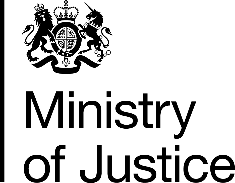 Data Access & Compliance UnitMinistry of Justice102 Petty France LondonSW1H 9AJdata.access@justice.gsi.gov.ukJuly 2017